Maths Lesson 2: Multiplying decimals by 10, 100 and 1000.Independent Activities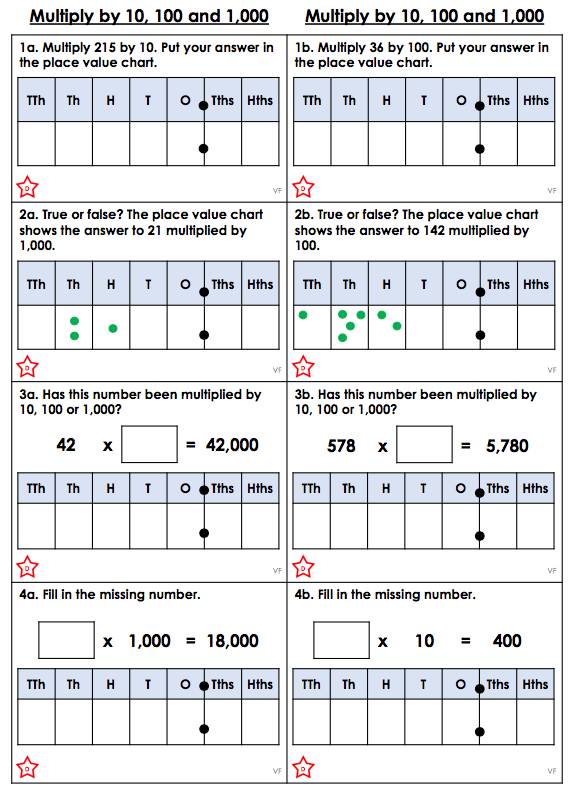 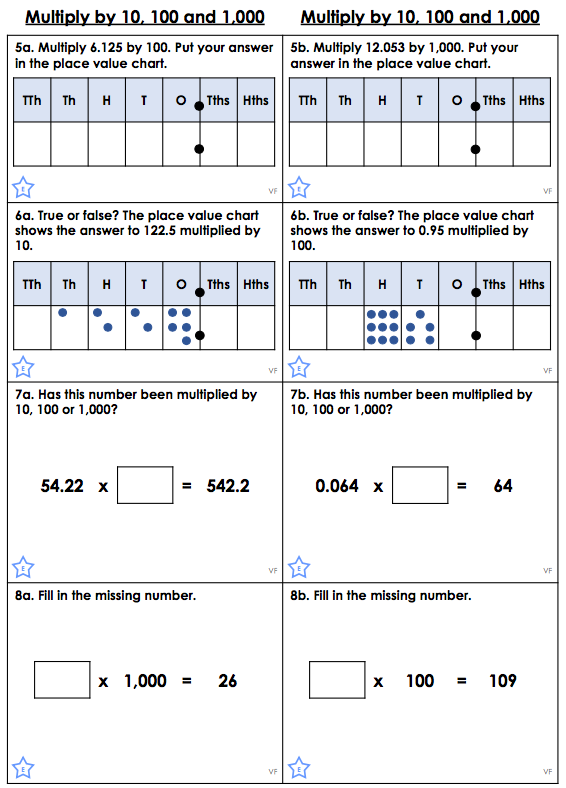 Extension Work: 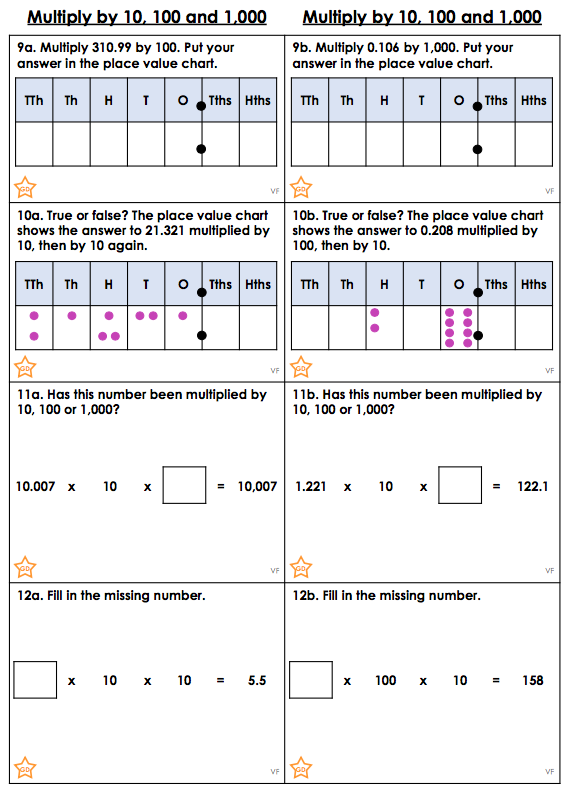 Further Extension Work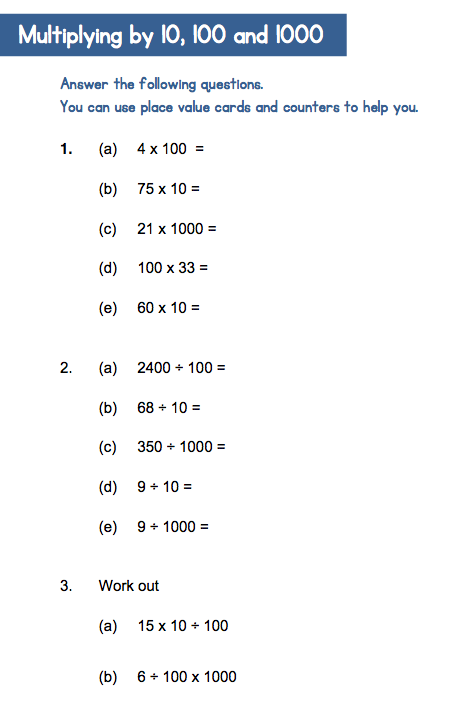 